В соответствии с Федеральным законом от 6 октября 2003 года № 131-ФЗ «Об общих принципах организации местного самоуправления в Российской Федерации», во исполнение Протеста Можгинского межрайонного прокурора от 17.10.2023 г. № 46-2023, руководствуясь Уставом муниципального образования «Муниципальный округ Можгинский район Удмуртской Республики»СОВЕТ ДЕПУТАТОВ РЕШИЛ:1.		Внести в Правила благоустройства муниципального образования «Муниципальный округ Можгинский район Удмуртской Республики», утвержденные решением Совета депутатов муниципального образования «Муниципальный округ Можгинский район Удмуртской Республики» от 22.10.2022 года № 9.7, следующее изменение:абзац второй подпункта 3 пункта 5.1.3 признать утратившим силу.2.		Опубликовать настоящее решение в информационно-телекоммуникационной сети «Интернет» на официальном сайте муниципального образования «Муниципальный округ Можгинский район Удмуртской Республики» и в Собрании муниципальных правовых актов муниципального образования «Муниципальный округ Можгинский район Удмуртской Республики».Председатель Совета депутатов муниципального образования      		                             «Муниципальный округ Можгинский районУдмуртской Республики»                                                    		 Г. П. КорольковаГлава муниципального образования «Муниципальный округ Можгинский районУдмуртской Республики»                                                          		А. Г. Васильев        г. Можга«20» декабря 2023 года         № ____Проект вносит:Начальник Управления по развитию территорийАдминистрации района                                                                            	С.И.ПономаревСогласовано:Глава муниципального образования«Муниципальный округ Можгинский район Удмуртской Республики»                                                                          	А.Г. ВасильевПредседатель Совета депутатов муниципального образования«Муниципальный округ Можгинский район Удмуртской Республики»                                                                        	Г. П. КорольковаНачальник отдела организационной ии правовой работы-юрисконсульт                                                               	В.Е. АлексееваПОЯСНИТЕЛЬНАЯ ЗАПИСКАк проекту решения Совета депутатов муниципального образования «Муниципальный округ Можгинский район Удмуртской Республики»О внесении изменений в Правила благоустройства муниципального образования «Муниципальный округ Можгинский район Удмуртской Республики» утвержденные решением Совета депутатов муниципального образования «Муниципальный округ Можгинский район Удмуртской Республики» от 22.10.2022 года № 9.7Можгинской межрайонной прокуратурой проверено соответствие нормативной правовой базы органов местного самоуправления.Проверкой установлено, что раздел 5 Правил благоустройства МО «МО Можгинский район УР», утвержденных решением Совета депутатов МО «МО Можгинский район УР» от 12.10.2022 № 9.7 (далее – Правила) регулирует требования к внешнему виду нестационарных торговых объектов. Пункт 5.1.3 Правил обязывает граждан и юридических лиц для получения разрешения на размещение нестационарного торгового объекта предоставить топографические снимки различных участков, как правило, в масштабе 1:500.Предъявляемые к гражданам и юридическим лицам требования о предоставлении топографических снимков, учитывая стоимость указанных работ и характер правоотношений, регулируемых органами местного самоуправления, являются нецелесообразными, явно избыточными и завышенными.Подобные нормы содержат коррупциогенный фактор, предусмотренный подпунктом «а» пункта 4 Методики проведения антикоррупционной экспертизы нормативных правовых актов и проектов нормативных правовых актов, утвержденной постановлением Правительства Российской Федерации от 26 февраля 2010 года № 96, выражающийся в установлении обременительных требований к гражданам и организациям.Таким образом, пункт 5.1.3 Правил подлежит приведению в соответствие с требованиями законодательства.В связи с вышеизложенным, во исполнение Протеста Можгинского межрайонного прокурора от 17.10.2023 г. № 46-2023, предлагается абзац второй подпункта 3 пункта 5.1.3 Правил признать утратившим силу.СРАВНИТЕЛЬНЫЙ АНАЛИЗк проекту решения Совета депутатов муниципального образования «Муниципальный округ Можгинский район Удмуртской Республики»О внесении изменений в Правила благоустройства муниципального образования «Муниципальный округ Можгинский район Удмуртской Республики» утвержденные решением Совета депутатов муниципального образования «Муниципальный округ Можгинский район Удмуртской Республики» от 22.10.2022 года № 9.7СОВЕТ  ДЕПУТАТОВМУНИЦИПАЛЬНОГО ОБРАЗОВАНИЯ«МУНИЦИПАЛЬНЫЙ ОКРУГ МОЖГИНСКИЙ РАЙОН УДМУРТСКОЙ РЕСПУБЛИКИ»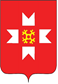 «УДМУРТ ЭЛЬКУНЫСЬ МОЖГА  ЁРОС МУНИЦИПАЛ ОКРУГ» МУНИЦИПАЛ КЫЛДЫТЭТЫСЬДЕПУТАТЪЕСЛЭН КЕНЕШСЫО внесении изменений в Правила благоустройства муниципального образования «Муниципальный округ Можгинский район Удмуртской Республики» утвержденные решением Совета депутатов муниципального образования «Муниципальный округ Можгинский район Удмуртской Республики» от 22.10.2022 года № 9.7О внесении изменений в Правила благоустройства муниципального образования «Муниципальный округ Можгинский район Удмуртской Республики» утвержденные решением Совета депутатов муниципального образования «Муниципальный округ Можгинский район Удмуртской Республики» от 22.10.2022 года № 9.7О внесении изменений в Правила благоустройства муниципального образования «Муниципальный округ Можгинский район Удмуртской Республики» утвержденные решением Совета депутатов муниципального образования «Муниципальный округ Можгинский район Удмуртской Республики» от 22.10.2022 года № 9.7ПУНКТЫДЕЙСТВУЮЩАЯ РЕДАКЦИЯПРЕДЛАГАЕМАЯ РЕДАКЦИЯ5.1.35.1.3. Для согласования внешнего вида НТО с органами местного самоуправления представляется эскизный проект НТО, в состав которого входят:1) титульный лист;2) текстовая часть - пояснительная записка, содержащая сведения об объекте: местоположение, габаритные размеры, функциональное назначение, описание фасадов и архитектуры НТО, варианты освещения, размещение холодильного и иного оборудования снаружи, а также сведения о степени огнестойкости объекта, классе конструктивной пожарной опасности;3) графическая часть, включающая:- схему генерального плана, выполненную на топографической основе в масштабе 1:500, с указанием линейных привязок к основным элементам территории участка (тротуары, проезжая часть, стены домов, инженерные коммуникации и т.д.), согласованную с владельцами инженерных коммуникаций;- ситуационный план - схему размещения НТО на карте населенного пункта;- план НТО, выполненный в масштабе 1:50, с указанием основных габаритных размеров, мест размещения оборудования снаружи НТО;- развертки фасадов с цветовым решением, с указанием высотных отметок основных элементов фасадов, местом размещения вывески, а также ведомостью отделочных материалов в масштабе 1:50 или 1:100;- цветное трехмерное изображение НТО, встроенное в фотографию окружающей застройки;- материалы фотофиксации реального состояния территории участка до начала работ по установке нового НТО.5.1.3. Для согласования внешнего вида НТО с органами местного самоуправления представляется эскизный проект НТО, в состав которого входят:1) титульный лист;2) текстовая часть - пояснительная записка, содержащая сведения об объекте: местоположение, габаритные размеры, функциональное назначение, описание фасадов и архитектуры НТО, варианты освещения, размещение холодильного и иного оборудования снаружи, а также сведения о степени огнестойкости объекта, классе конструктивной пожарной опасности;3) графическая часть, включающая:- (абзац утратил силу);- ситуационный план - схему размещения НТО на карте населенного пункта;- план НТО, выполненный в масштабе 1:50, с указанием основных габаритных размеров, мест размещения оборудования снаружи НТО;- развертки фасадов с цветовым решением, с указанием высотных отметок основных элементов фасадов, местом размещения вывески, а также ведомостью отделочных материалов в масштабе 1:50 или 1:100;- цветное трехмерное изображение НТО, встроенное в фотографию окружающей застройки;- материалы фотофиксации реального состояния территории участка до начала работ по установке нового НТО.